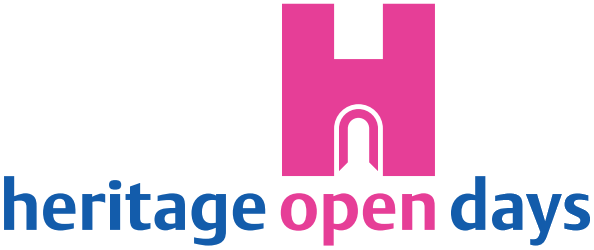 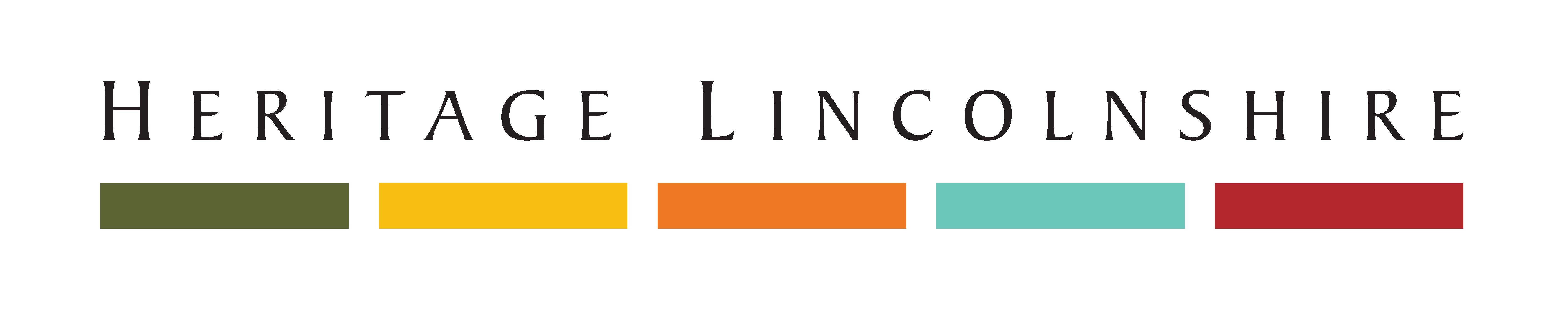 Event Registration FormLincolnshire Heritage Open Days 2018Thursday 6th to Sunday 9th AND Thursday 13th to Sunday 16th SeptemberTheme: Picturing the PastPlease read the accompanying guidance notes to help you complete this form. Once complete, please return this form to Heritage Lincolnshire as soon as possible (see end of form).Event Details1.   Event Title ……………………………………………………………………………………………….2.	How does your event meet the Heritage Open Days requirements?	Opening a site/part of a site not usually open to the public    Entry fee waived    Special event 3.   Event location address      …………………………………………………………………………………………………………………...      If your event is difficult to find please give brief directions:……………………………………………………………………………………………………………………4.	Event description for the brochure: Please give a short, dynamic description of your property/event highlighting the things that will intrigue the reader and persuade them to attend.  5.	Event Day/s Week 1,  6-9 September		Thursday   	   Friday 	  Saturday  	     Sunday Week 2,  13-16 September 	Thursday   	   Friday 	Saturday  	     Sunday 6.   Event Start and End Times     ………………………………………………………………………………………………………………..7.	Duration of any tours, talks or performances within your event     ……………………………………………………………………………………………………....8.   Are visitor numbers limited?  Yes     No If yes, how many………………………….............9.   Does your event require booking?  Yes    No       If yes, please give a contact name and daytime telephone number or email address for bookings.      …………………………………………..	   ………………………………….………………………….Please turn overAdditional Access and Property Information10.	Details of your event and/or property.  Please tick all the boxes that apply:11.	What level of wheelchair access is available at the property/event?Full  	    Partial  	    Disabled parking provided  	 Disabled toilet facilities available  12.	Are there any special requirements for your event? E.g. wellies required or access via ladder only       ……………………………………………………………………………………………………………………..13.	Tick here to be registered to receive the free national Heritage Open Days insurance and confirm that you will complete a risk assessment for your event. A summary of the insurance policy and risk assessment template will be provided to you in advance of the event.   	If you do not want the free insurance or your event is not eligible (see guidance notes) please submit the name, address and the policy number of your insurer      Insurer …………………………Address of insurer…..………………………………Policy No….……..Event Organiser Details14. Contact name:.………………………………………………………………………………………………...15. Contact address: if different to event address	      …………………………………….………………………………………………………………………………      Daytime telephone:…………………………..	E-mail:………………………………………………16. Name of guest speaker/guide/walk leader if you want this to be printed in the brochure:       …………………………………………………………………………………………………….......17.	Telephone number and e-mail of guest speaker/guide/walk leader if different from No. 14      Telephone:……………………………………….E-mail:……………………………………………….18.	Name, daytime telephone number and e-mail of press contact if different from above      Name: …………………………Telephone:……………………..E-mail:………………………………19. How many HOD brochures would you like for your event?..............................................................  Extra Services (only complete if you wish to pay the £25 fee)20. Tick here if you would like Heritage Lincolnshire to handle bookings for you? 21. How many brochures would you like us to deliver to your door?.................................................When completed, please return this form to: Heritage Lincolnshire, The Old School, Cameron Street, Heckington, NG34 9RW or e-mail it to hod@heritagelincolnshire.org or for enquiries call 01529 461499. If possible please also send digital photos that can be used to promote your event in the brochure and online.The deadline for inclusion in the booklet is 30th March 2018Thank you for all your hard work and your contribution toLincolnshire Heritage Open DaysSpecial activities provided for childrenRefreshments availableOn-site parking availableOn-site toilet facilities availableThe event is dog-friendly